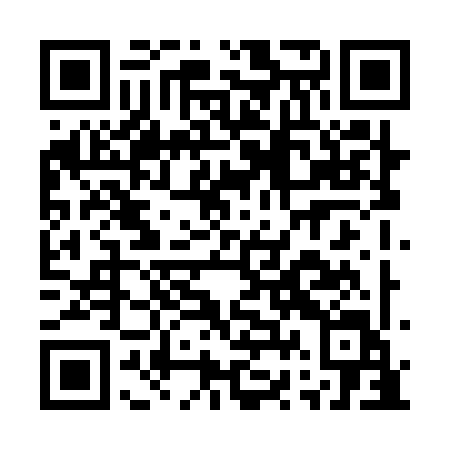 Prayer times for Dorrington Hill, New Brunswick, CanadaMon 1 Jul 2024 - Wed 31 Jul 2024High Latitude Method: Angle Based RulePrayer Calculation Method: Islamic Society of North AmericaAsar Calculation Method: HanafiPrayer times provided by https://www.salahtimes.comDateDayFajrSunriseDhuhrAsrMaghribIsha1Mon3:435:441:346:589:2411:242Tue3:445:441:346:589:2411:233Wed3:455:451:346:589:2311:224Thu3:475:461:346:579:2311:225Fri3:485:461:356:579:2311:216Sat3:495:471:356:579:2211:207Sun3:505:481:356:579:2211:198Mon3:515:481:356:579:2111:189Tue3:535:491:356:579:2111:1710Wed3:545:501:356:569:2011:1611Thu3:555:511:356:569:1911:1512Fri3:575:521:366:569:1911:1313Sat3:585:531:366:569:1811:1214Sun4:005:541:366:559:1711:1115Mon4:015:551:366:559:1711:0916Tue4:035:561:366:549:1611:0817Wed4:055:571:366:549:1511:0618Thu4:065:581:366:549:1411:0519Fri4:085:591:366:539:1311:0320Sat4:106:001:366:539:1211:0221Sun4:116:011:366:529:1111:0022Mon4:136:021:366:519:1010:5923Tue4:156:031:366:519:0910:5724Wed4:176:041:366:509:0810:5525Thu4:186:051:366:509:0710:5326Fri4:206:061:366:499:0610:5227Sat4:226:071:366:489:0510:5028Sun4:246:081:366:489:0310:4829Mon4:256:101:366:479:0210:4630Tue4:276:111:366:469:0110:4431Wed4:296:121:366:459:0010:42